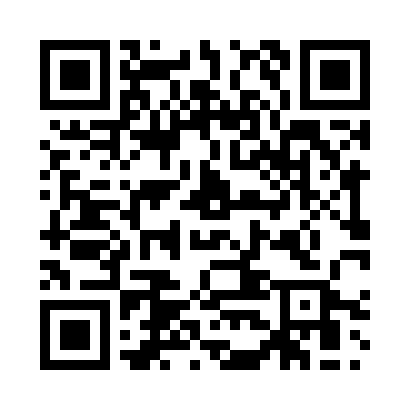 Prayer times for Adendorf, GermanyWed 1 May 2024 - Fri 31 May 2024High Latitude Method: Angle Based RulePrayer Calculation Method: Muslim World LeagueAsar Calculation Method: ShafiPrayer times provided by https://www.salahtimes.comDateDayFajrSunriseDhuhrAsrMaghribIsha1Wed3:035:431:155:208:4811:202Thu3:025:411:155:218:5011:203Fri3:015:401:155:218:5211:214Sat3:005:381:155:228:5311:225Sun2:595:361:155:238:5511:236Mon2:595:341:155:248:5711:237Tue2:585:321:155:248:5911:248Wed2:575:301:155:259:0011:259Thu2:565:281:155:269:0211:2510Fri2:565:261:155:269:0411:2611Sat2:555:251:155:279:0511:2712Sun2:545:231:155:289:0711:2813Mon2:545:211:155:289:0911:2814Tue2:535:201:155:299:1011:2915Wed2:525:181:155:309:1211:3016Thu2:525:161:155:309:1411:3017Fri2:515:151:155:319:1511:3118Sat2:505:131:155:329:1711:3219Sun2:505:121:155:329:1811:3320Mon2:495:111:155:339:2011:3321Tue2:495:091:155:339:2111:3422Wed2:485:081:155:349:2311:3523Thu2:485:071:155:359:2411:3524Fri2:475:051:155:359:2611:3625Sat2:475:041:155:369:2711:3726Sun2:475:031:155:369:2911:3727Mon2:465:021:155:379:3011:3828Tue2:465:011:165:379:3111:3929Wed2:455:001:165:389:3211:3930Thu2:454:591:165:389:3411:4031Fri2:454:581:165:399:3511:40